Artículos 51 y 52 Reglamento de Ingreso, Promoción y Permanencia del Personal Académico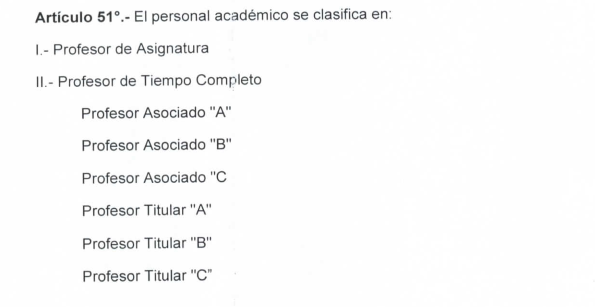 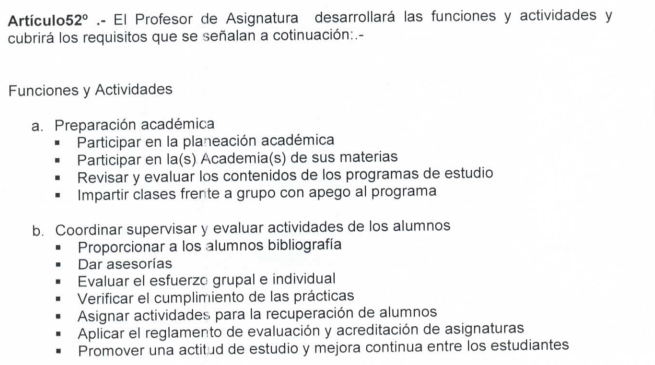 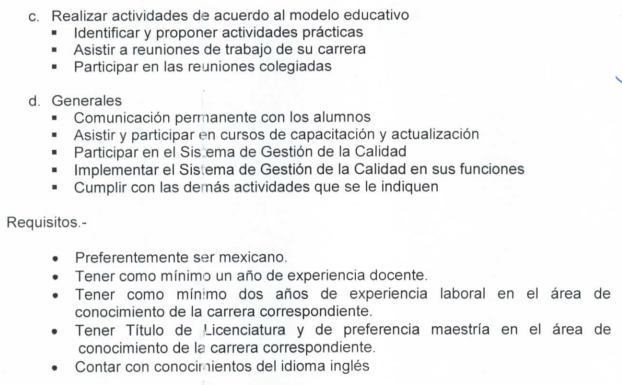 	CATALOGO DE PUESTOS Y TABULADORES DE SUELDOS MENSUALES	Ver REGLA 5 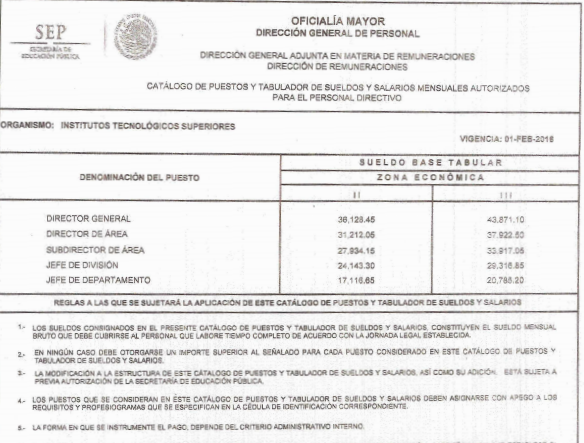 